                                                                             ПРОЕКТ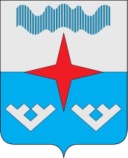 СОВЕТ ДЕПУТАТОВ СЕЛЬСКОГО ПОСЕЛЕНИЯ«ПРИМОРСКО-КУЙСКИЙ СЕЛЬСОВЕТ» ЗАПОЛЯРНОГО РАЙОНА НЕНЕЦКОГО АВТОНОМНОГО ОКРУГА2-е заседание  7-го созываРЕШЕНИЕот ___ июня 2023 года № ___О признании утратившими силу некоторых правовых актов Совета депутатов Сельского поселения  «Приморско-Куйский сельсовет» Заполярного района Ненецкого автономного округа.      Руководствуясь Уставом муниципального образования «Приморско-Куйский сельсовет» Ненецкого автономного округа, Совет депутатов МО «Приморско-Куйский сельсовет» НАО РЕШИЛ: Признать утратившим силу:1.1.Решение  Совета депутатов Сельского поселения  «Приморско-Куйский сельсовет»  Заполярного района Ненецкого автономного округа от 14.06.2022 № 2 (191)        «О  проекте решения «О внесении изменений в Устав Сельского поселения «Приморско-Куйский  сельсовет» Заполярного района Ненецкого автономного округа.2.  Настоящее Решение вступает в силу со дня его подписания и подлежит официальному опубликованию (обнародованию).Глава Сельского поселения «Приморско-Куйский сельсовет» ЗР НАО                                   Л.М.Чупров 